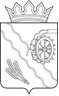 АДМИНИСТРАЦИЯ ШЕГАРСКОГО РАЙОНАТОМСКОЙ ОБЛАСТИР А С П О Р Я Ж Е Н И Е07.06. 2022	№ 200с. МельниковоО внесении изменений в План контрольных мероприятий на  2022 год, утвержденный распоряжением Администрации Шегарского района от 10.12.2021  №  567В соответствии с абзацем 3 пункта 18 Федерального стандарта внутреннего государственного (муниципального) финансового контроля "Планирование проверок, ревизий и обследований", утвержденного Постановлением Правительства РФ от 27.02.2020 N 208,  с положениями  Постановления Администрации Шегарского района от 07.06.2022 № 678 «Об особенностях осуществления в 2022 году муниципального финансового контроля в отношении главных распорядителей (распорядителей) бюджетных средств, получателей бюджетных средств»,ОБЯЗЫВАЮ:1. Внести в План контрольных мероприятий на  2022 год, утвержденный распоряжением Администрации Шегарского района от 10.12.2021 г.  №  567 (далее – План контрольных мероприятий) следующие изменения:1.1. пункты 3, 4, 10 Плана контрольных мероприятий исключить;1.2. пункты 5, 6, 7, 8, 9 считать пунктами 3, 4, 5, 6, 7 соответственно.2. Контрольные мероприятия по исключенным пунктам Плана контрольных мероприятий включить в План контрольных мероприятий на 2023 год. 3.Разместить настоящее распоряжение на официальном сайте Администрации Шегарского района (http://www.shegadm.ru/Ot.html).4. Контроль за настоящим распоряжением оставляю за собой.Глава Шегарского района						А.К.МихкельсонСабирова С.В.23085